Adı :                                                                     Soyadı :                                                       5. SINIFLAR  MATEMATİK  1. DÖNEM  2. YAZILISI     Sınıfı ve No:                                                                                                            SORULAR                                             –BAŞARILAR-       S- 1 )    S- 2 )   S- 3 )   S- 4 )   S-5 )  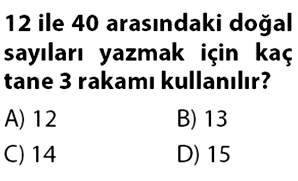 S-6 )  S-7 )    S- 8 )  A)17         B)18            C)19          D)20S-9 )             S-10 )                                                                                                                                                                                                                                   S-11 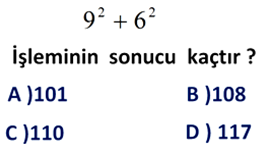 S-12 )  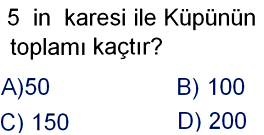 S-13 )   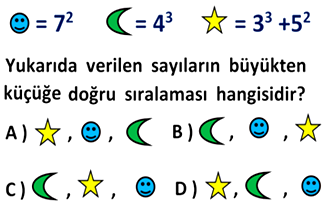 S-14 )   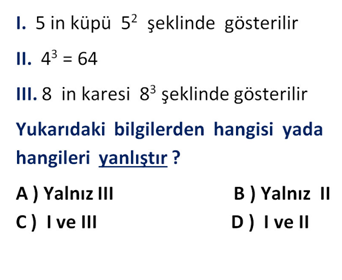 S-15 )   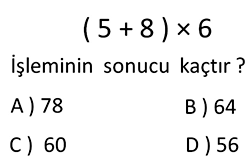 S-16 )  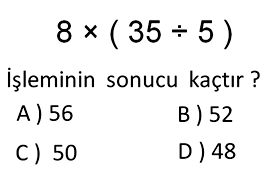 S-17 )  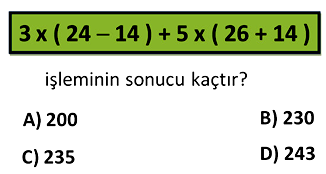 S-18 )  Aşağıda  verilen  birim  kesirlerin  sıralanışı  hangi  seçenekte  doğru verilmiştir?A )   <  <               B )   <    <                   C )   <    <             D )    <    <                S-19)    S-20 )     